ASSOCIAZIONE ITALIANA SOMMELIER LIGURIADelegazione di LA SPEZIASede del Corso:NH JOLLY HOTEL   LA  SPEZIAPeriodo: 06.10.20  AL  01.12.20  Orario: 20.30/23.00Direttore del Corso: Sommelier  LAURA PICARDIElenco relatori e degustatoriCorso di Qualificazione Professionale per Sommelier - PRIMO LIVELLODataModuli delle lezioniRelatoreDegustatore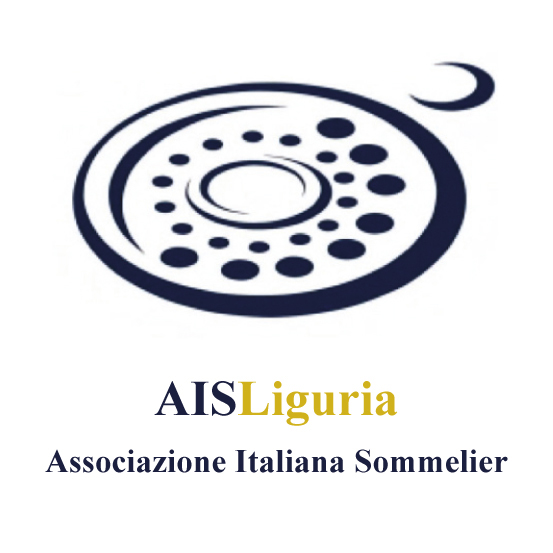 Effettuata0 – PRESENTAZIONE DEL CORSOLaura  Picardi   Laura PicardiEffettuata1 - La figura del SOMMELIERAntonello  MaiettaAntonello MaiettaEffettuata2 – VITICOLTURA Giorgio Baccigalupi Laura Picardi MAR 06.10.203 - ENOLOGIA – La produzione del VINO Giorgio BaccigalupiLaura PicardiGIO 08.10.204 - ENOLOGIA – I componenti e l’evoluzione del VINOGiorgio Baccigalupi Laura Picardi MAR13.10.205 - Tecnica della degustazione – ESAME VISIVOMarco RezzanoMarco RezzanoGIO15.10.206 - Tecnica della degustazione – ESAME OLFATTIVOMarco Rezzano Marco RezzanoLUN19.10.207 - Tecnica della degustazione – ESAME GUSTO-OLFATTIVO Marco RezzanoMarco RezzanoGIO22.10.208 – SPUMANTI Matteo CapurroMatteo CapurroMAR27.10.209 - VINI Passiti, Vendemmia tardiva, Muffati, Eiswein, Liquorosi, Aromatizzati Leonardo RusconiGiuseppe BussiMAR03.11.2010 - LEGISLAZIONE ed ENOGRAFIA NAZIONALEAntonio Del GiaccoGiuseppe Bussi MAR10.11.2011 - BIRRADavide SacchiDavide SacchiMAR17.11.2012 - DISTILLATI E LIQUORIDavide SacchiDavide Sacchi MAR24.11.2013 - LE FUNZIONI DEL SOMMELIERAntonello  MaiettaAntonello  MaiettaDA DEF.14 - VISITA A UNA AZIENDA VITIVINICOLA   Laura Picardi          Laura PicardiMAR01.12.2015 - Approfondimento sulla DEGUSTAZIONE e AUTOVALUT.Giuseppe BussiGiuseppe Bussi